P.G.Zuidwesthoek te Sluis e.o.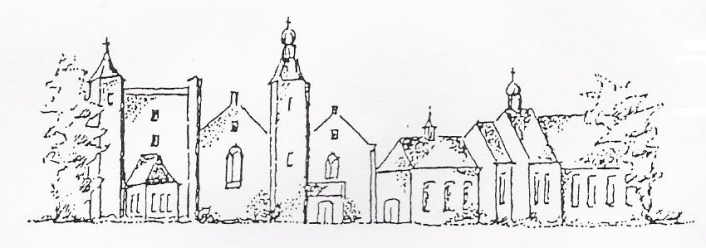 Zondag 19 december 2021Sluis4e  adventVoorganger: ds. J.C. de BeunOrganist: mw W. KamphuisAmbtsdrager: mw J. BakkerLector: mw W.PrinsDe collecte bij de uitgang is bestemd voor kerkrentmeesters en diaconie. De tweede collecte voor  KiA- Jong ProtestantDe bloemen uit deze dienst gaan met een groet van de gemeente naar dhr J.LannoijeNa de dienst is er koffie en thee (?)INTREDE- Woord van welkom- Aan de Paaskaars worden de tafelkaarsen  ontstoken.o.: We ontsteken de tafelkaarsen.      Eén kaars voor Israël      en één kaars voor de gemeente.     Wij beiden      - onlosmakelijk met elkaar verbonden -      mogen ons gedragen weten      naar het licht van de nieuwe morgen.We luisteren naar: LIED 970: 1AANVANGSLIED Lied 435 vers 1 “Hef op uw hoofden, poorten wijd”Samenspraak met orgelbegeleidingBEMOEDIGING  en groetGEBED om ontfermingLied 435 vers 2 ADVENTontsteken 4 kaarsen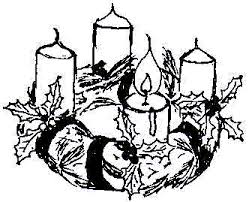 AdventsgedichtWe luisteren naar: Lied 444 vers 1, 2 en 4 “Nu daagt het in het oosten”Gebed om verlichting met de heilige GeestSCHRIFTLEZINGEN:Schriftlezing: Lucas 1:57-80 (door lector) De geboorte van Johannes57Toen de dag van haar bevalling was aangebroken, bracht Elisabet een zoon ter wereld. 58Haar buren en verwanten hoorden hoe barmhartig de Heer voor haar was geweest, en ze verheugden zich samen met haar. 59Op de achtste dag kwamen ze het kind besnijden, en ze wilden het Zacharias noemen, naar zijn vader. 60Maar zijn moeder zei: ‘Nee, Johannes zal hij heten!’ 61Ze zeiden tegen haar: ‘Er is niemand in je familie die zo heet.’ 62Ze beduidden zijn vader te laten weten hoe hij het kind wilde noemen. 63Hij vroeg om een schrijftablet en schreef erop: ‘Johannes is zijn naam.’ Iedereen was verbaasd. 64En meteen werd de verlamming van zijn mond en zijn tong ongedaan gemaakt, en hij begon te spreken en loofde God. 65Alle omwonenden waren diep onder de indruk, en in heel het bergland van Judea werden deze gebeurtenissen besproken. 66Ieder die het hoorde bleef erover nadenken, en vroeg zich af: Hoe zal het verdergaan met dit kind? Want de machtige hand van de Heer beschermde hem.67Zijn vader Zacharias werd vervuld van de heilige Geest en sprak deze profetie:68‘Geprezen zij de Heer, de God van Israël,hij heeft zich om zijn volk bekommerd en het verlost.69Een reddende kracht heeft hij voor ons opgewektuit het huis van David, zijn dienaar,70zoals hij van oudsher heeft beloofd bij monde van zijn heilige profeten:71bevrijd zouden we worden van onze vijanden,gered uit de greep van allen die ons haten.72Zo toont hij zich barmhartig jegens onze vooroudersen herinnert hij zich zijn heilig verbond:73de eed die hij gezworen had aan Abraham, onze vader,dat wij, 74ontkomen aan onze vijanden,hem zonder angst zouden dienen, 75toegewijd en oprecht,altijd levend in zijn nabijheid.76En jij, kind, jij zult genoemd worden: profeet van de Allerhoogste,want voor de Heer zul je uit gaan om de weg voor hem gereed te maken,77en om zijn volk bekend te maken met hun reddingdoor de vergeving van hun zonden.78Dankzij de liefdevolle barmhartigheid van onze God zal het stralende licht uit de hemel over ons opgaan79en verschijnen aan allen die leven in duisternis en verkeren in de schaduw van de dood,zodat we onze voeten kunnen zetten op de weg van de vrede.’80Het kind groeide op en werd gesterkt door de Geest. Johannes leefde in de woestijn tot de dag aanbrak waarop hij zich kenbaar maakte aan het volk van Israël.l. Tot zover de Schriftlezing.    Gelukkig zijn zij     die het woord van God horen     het in hun hart bewaren     en eruit leven.AmenWe luisteren naar: Lied 434 verzen 1, 2 en 3 “Daar komt een schip geladen”  OVERDENKINGORGELSPELWe luisteren naar: Lied 442 verzen 1 en 2 “Op U, mijn Heiland, blijf i k hopen” Voorbeden – stil gebed – Onze VaderSamenzang Lied 441 verzen 1 en 6  “Hoe zal ik U ontvangen”Zegen en wegzending.Samenzang : amen ,amen amen  we vragen u om nog even te luisteren naar de gang van zaken bij het verlaten van uw plaats.ORGELSPELAGENDA22 december: de kerstviering in Rozenoord vervalt.24 december 19.30 u kerstavond  ON LINE  www.Kerkdienstgemist , VEG Nieuwvliet25 december, 10.00 uur dienst te Sluis,voorganger ds. A. Eberson26 december, 10.00 uur dienst te Cadzand,gezamenlijk met PG De Brug, voorganger mw E. Reijnhoudt.Zie ook: www.pknzuidwesthoek.nl